FIVB requirements will apply to the category of the event concerned as per Terms & Conditions, Handbook and CEV Corporate Guidelines*Note: For 1-star and 2-star, the minimum requirement must be respected as per 1.1.1 of FIVB Official Beach Volleyball Rules (2017-2020).Note: The Promoters may use the hotels/structures in proximity as events facilities whenever possible and exploit permanent facilities which may offer all amenities and conditions. (Date)		(Name & Signature of the Technical Delegate)Note:	Should the Technical Delegate decide not to homologate the venue; the reasons must then be communicated to the FIVB in writing including all negative aspects in the comments above.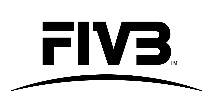 

Stadium and Facilities Homologation Checklist
(For Star-1 & Star-2 in Europe managed by CEV)
EVENT ……………….   STAR CATEGORY ………………DATE    …………………………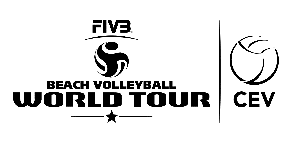 ITEMSDIMENSIONSDIMENSIONSYESNO1.	Stadium	Insurance / Venue Safety Certificateaccording to FIVB/CEV requirements
(To be sent to the CEV)according to FIVB/CEV requirements
(To be sent to the CEV)oo	Tribune Capacity:
- min 1,000 seats (2-star)                        
- min 500 (1-star)Comment on appropriateness of tribune numberComment on appropriateness of tribune numberoo         VIP section:
- (min.100 pers. for 1-star Events)
- (min.150 pers. for 2-star Events)Comment on appropriateness of tribune VIP section.Comment on appropriateness of tribune VIP section.oo	Cladding of the bleachers:  Internal/External; Guest Area in the General Grandstand / Mikasa exposureoo        Certification of the correct set-up of the bleachers and other temporary facilitiesCopy of facilities certification received
Copy of Insurance certificate receivedCopy of facilities certification received
Copy of Insurance certificate receivedoo2.	Competition Areas        Area free of obstacles for 1 court lay out:min 26 m X min 18 mmin 26 m X min 18 moo	Court:16 x 8 m 16 x 8 m oo	*Free zone- End line*5 m*5 moo	*Free zone- Sideline*5m to 6m  *5m to 6m  oo	Time-out Area:3m distant from scorer’s table3m distant from scorer’s tableoo	Photographers' Area:According to FIVB requirementsAccording to FIVB requirementsoo	Sports equipment for each official court According to FIVB requirements
(see Court Equipment Checklist BVB/30)According to FIVB requirements
(see Court Equipment Checklist BVB/30)ooPlatform for TV Cameras and TV camera positions (if applicable and as per TV Broadcasting Guidelines)(if applicable and as per TV Broadcasting Guidelines)ooCommentary Positions and TV monitors(as per TV Broadcasting Guidelines)(as per TV Broadcasting Guidelines)ooEquipment for awarding CeremonyAs per FIVB requirements and CEV Branding  GuidelinesAs per FIVB requirements and CEV Branding  Guidelinesoo

Entrance As per FIVB requirementsAs per FIVB requirementsoo	Flags of participating nations:as many as neededas many as neededoo3.	Facilities (NO-SMOKING AREAS):Notification of the non-smoking rule for all working areas and stadiumooIndication of smoking areaoo3.1	Athletes’ Loungeminimum 50 m2minimum 50 m2oo	Air conditioning:oo	Chairs:2020oo	Tables:oo       Wireless connection for the player's and their own personnel computers or smart phones Password protectedPassword protectedooBillboard with competition results:min. 2 x 1 mmin. 2 x 1 moo3.2	Athletes ' Lockers Room*minimum 30 m2minimum 30 m2oo	Chairs /benches:10 each10 eachooLockersoo* located close to but separate from the athlete lounge. For double gender events, 2 separate locker rooms to be provided for each gender* located close to but separate from the athlete lounge. For double gender events, 2 separate locker rooms to be provided for each gender* located close to but separate from the athlete lounge. For double gender events, 2 separate locker rooms to be provided for each gender* located close to but separate from the athlete lounge. For double gender events, 2 separate locker rooms to be provided for each gender* located close to but separate from the athlete lounge. For double gender events, 2 separate locker rooms to be provided for each gender3.3	Referees' & Lines persons Lounge*3.3	Referees' & Lines persons Lounge*minimum 30 m2oo	Air conditioning:	Air conditioning:ooWhiteboardWhiteboard1oo	Table:	Table:1ooChairs:Chairs:15-20oo * Referees and Auxiliary Officials must have separate areas according to the capacity and comfort conditions * Referees and Auxiliary Officials must have separate areas according to the capacity and comfort conditions * Referees and Auxiliary Officials must have separate areas according to the capacity and comfort conditions * Referees and Auxiliary Officials must have separate areas according to the capacity and comfort conditions * Referees and Auxiliary Officials must have separate areas according to the capacity and comfort conditions3.4	Locker Rooms for Referees/Lines persons or security room*3.4	Locker Rooms for Referees/Lines persons or security room*minimum 30 m2oo	Table:	Table:2ooLockersLockers30/50oo	Chairs:	Chairs:10oo * Referees and Auxiliary Officials must have separate areas according the capacity and comfort conditions * Referees and Auxiliary Officials must have separate areas according the capacity and comfort conditions * Referees and Auxiliary Officials must have separate areas according the capacity and comfort conditions * Referees and Auxiliary Officials must have separate areas according the capacity and comfort conditions * Referees and Auxiliary Officials must have separate areas according the capacity and comfort conditions3.5	Catering / Lunch Area3.5	Catering / Lunch AreaVolunteers, Officials, Players as required.oo	Protected from wind:	Protected from wind:oo	Protected from sun:	Protected from sun:oo	Floor:	Floor:oo       3.6     Press Centre       3.6     Press Centremin. 40-150 m2 (accordingly)oo	Air conditioning:	Air conditioning:oo	Capacity:	Capacity:50-200 accordinglyoo	Tables with chairs	Tables with chairs5-15 oo	1 Billboard with results:	1 Billboard with results:min. 2 x 1 moo	Electric Coections:	Electric Coections:8 oo	High speed internet access for journalists, Photographer and Media Operation Delegate (if assigned)	High speed internet access for journalists, Photographer and Media Operation Delegate (if assigned)3oo	Desk with Phone line & Internet  connection for FIVB Press Delegate	Desk with Phone line & Internet  connection for FIVB Press Delegate1oo	Laser printer:	Laser printer:2ooPhotocopy machine:Photocopy machine:2 (30 copies per minute) oo	Pigeon holes/document trays	Pigeon holes/document trays20ooTo have a proper wi-fi connection in every press working room protected by password. This wi-fi connection must be available on all competition days until midnight. The bandwidth should be good enough to allow efficient uploading requests by all photographers.To have a proper wi-fi connection in every press working room protected by password. This wi-fi connection must be available on all competition days until midnight. The bandwidth should be good enough to allow efficient uploading requests by all photographers.As per FIVB/CEV requirementsooNeat and well presented bar and catering facilityNeat and well presented bar and catering facility1oo3.7   Mixed Zone Area placement for TV interviews immediately after the matches outside the competition area, out of reach from spectators, court personnel, and officials. Lighting if necessary.3.7   Mixed Zone Area placement for TV interviews immediately after the matches outside the competition area, out of reach from spectators, court personnel, and officials. Lighting if necessary.
1ooofficial mixed zone backdropofficial mixed zone backdrop1oo3.8	Interview Room3.8	Interview Roommin. 40 -60  m2 accordinglyoo	Air conditioning:	Air conditioning:oo	Tribune:	Tribune:tables with chairs for 6 personsoo	Microphones:	Microphones: A minimum of 3 on the tables / 1 portableoo	Chairs for the participants:	Chairs for the participants:Min 25oo	 back-drop	 back-drop1oo	Towels and bottled water for the players at the head table/tribune. 	Towels and bottled water for the players at the head table/tribune. 1oo	 Water for the press 	 Water for the press 1oo3.9    Working Room and facilities for the e-scoresheet and player stats operators3.9    Working Room and facilities for the e-scoresheet and player stats operatorsA working room min 20 m2 with powerful wired internet connection, LAN cables to each court to connect to the IP cameras, 2 monitors 32”oo3.12	Working Rooms for*:3.12	Working Rooms for*:Security Personnel, Court Man, TechControl, OrgCom., FIVB Officials, oo	Air conditioning: (if required)	Air conditioning: (if required)eachoo	Technical Control, Org Committee & CEV working rooms shall be equipped with:	Technical Control, Org Committee & CEV working rooms shall be equipped with:1 high-speed internet connection (preferably wireless) with e-mail account1 international telephone / 1  laser printer/ 1 photocopy machine     1 cellular phone each OfficialAdequate workspace for all Delegates assigned ooooooUnas TV Unas TV As per handbook requirements and organiser agreementoo3.13	Coaches Area3.13	Coaches Area


Seats reserved at the general grand stands in the Center Court, and around the playing area for the outside courts while watching their teams.As a separate area either under a tent, or in a room, or in a shaded area or anywhere else (i.e. at the hotel if in proximity) for coaches to meet with their players.Power socket provided for the team videos.


Seats reserved at the general grand stands in the Center Court, and around the playing area for the outside courts while watching their teams.As a separate area either under a tent, or in a room, or in a shaded area or anywhere else (i.e. at the hotel if in proximity) for coaches to meet with their players.Power socket provided for the team videos.




As per handbook requirements.o  o o o o o 3.14	Medical Services3.14	Medical ServicesooMedical Area:Medical Area:oobed(s)bed(s) at least 1ooBasic medical equipmentBasic medical equipment1ooBasic medicationBasic medication1ooOxygen equipment, IV fluid equipment and personnel to operateOxygen equipment, IV fluid equipment and personnel to operate1ooStretcher Stretcher 1ooIce machineIce machine1ootelephonetelephone1ooGeneral First Aid Area (Spectators)General First Aid Area (Spectators)ooAED MachineAED Machine1ooMassage and Physiotherapy Room:Massage and Physiotherapy Room:min.20 m2ooMassage tables (access for accredited team physio)Massage tables (access for accredited team physio)2 for single gender events and 4 for double gender eventsoophysiotherapy equipmentphysiotherapy equipment1oo* The medical/physiotherapy rooms must be protected and separated from the open air and a heater must be installed in the rooms if necessary.* The medical/physiotherapy rooms must be protected and separated from the open air and a heater must be installed in the rooms if necessary.* The medical/physiotherapy rooms must be protected and separated from the open air and a heater must be installed in the rooms if necessary.* The medical/physiotherapy rooms must be protected and separated from the open air and a heater must be installed in the rooms if necessary.* The medical/physiotherapy rooms must be protected and separated from the open air and a heater must be installed in the rooms if necessary.Doping Test Section (when controls are carried out):Doping Test Section (when controls are carried out):min.  25 m2
divided into three sections:oowaiting room **waiting room **10 m2oosampling room**sampling room**10 m2ooToilette*Toilette*5 m2oo**To be equipped with lockable refrigerator & refreshments.**To be equipped with lockable refrigerator & refreshments.**To be equipped with lockable refrigerator & refreshments.ooAmbulanceAmbulancewith electro stimulation equipment and parked close to the venueooParamedical persoelParamedical persoelalways present at the venueoo3.15	Storage room3.15	Storage roommin.25 m2oo3.16 Other Facilities3.16 Other FacilitiesooMeeting room (Preliminary Inquiry, Technical Meeting, Referee Clinic, Drawing of lots, etc.)Meeting room (Preliminary Inquiry, Technical Meeting, Referee Clinic, Drawing of lots, etc.)As per handbook requirements.ooShowersShowers4ooAccreditation Area / SecurityAccreditation Area / Security1ooDisabled Area:Disabled Area:Covered space for 10 wheel chairs and 10 assistants at court level or in the VIP section.
A surface to allow the passage of people in wheel chairs must be foreseen from the parking area to the stadiumooooToilets:Toilets:10 (for the public) 
4 (for the VIPs)
2 (for the athletes) with easy access from the athletes’ lounge, locker room and playing courts.oo

4.	PARKING



4.	PARKING



4.	PARKING



4.	PARKING



4.	PARKING

Parking areaAs required.As required.ooLocal transportation (if any)As required.As required.oo
COMMENTSHOMOLOGATION OF THE VENUE AND FACILITIESYES    oNO    o